Конспект занятияпо образовательной области«Ребёнок и природа»для детей 4-5 летТема занятия: «Попугай Кеша» Цель: содействие познавательному развитию воспитанников посредством воспитания основ экологической культуры.Задачи:Образовательная:закрепить представления о потребностях животных в воде, пище, движении, жилище;формировать представления о стадиях роста и развития животных: птиц;формировать умение принимать участие в коллективном разговоре, поддерживать общую беседу: говорить по очереди, не перебивая собеседника.Развивающая:
Развивать: умение выделять отличительные особенности птиц (строение, способы передвижения, издаваемые звуки, особенности питания, среда обитания);способность анализировать, делать выводы, устанавливать простейшие причинно-следственные связи;зрительное и слуховое восприятие детей;Воспитательная: Воспитывать: интерес к содержанию и процессу познания;гуманное и бережное отношение к живым существам.Материал и оборудование: стационарный короткофокусный проектор керамическая магнитно-маркерная доска для демонстрации мультимедийной презентациимультимедийная презентация в программе Microsoft PowerPoint (использование комбинации видео «Мой питомец Кеша», «О жизни попугаев» и  аудио-записей «Голоса птиц», «Весёлая мелодия», мелодия колокольчика , схем «Стадии роста», «Части тела птицы», «Места обитания», «Корм для попугая»)Клетка, кормушка с кормом, поилка, жердочка;дидактическая игра «Собери попугая», «Что вначале, что потом»;карточки к игровым упражнениям «Что сегодня на обед», «Где живёт попугай», карандаши;нотный стан, ноты жёлтого и голубого цвета;Начало занятияВоспитанники входят в группу в сопровождении воспитателя дошкольного образования.Игра-приветствие (фронтальная форма работы)Задачи: организовать воспитанников на предстоящую деятельность, установить доверительные отношения.Утром солнышко взошло,Светит лучиком в окно.Говорим друг другу: «Здравствуй!С добрым утром, день прекрасный!»						Е. СубботинаХод занятияВ.: Ребята, совсем недавно, у меня был день рождения, и, друзья подарили мне питомца. Вы хотите узнать, кого мне подарили? В.: Мой питомец живёт в просторном, светлом, уютном домике. Этот дом сделан из железных прутиков, чтобы питомец мог всех видеть, легко дышать. Давайте подойдем к столу, и вы сможете увидеть этот домик. Дети рассматривают домик-клетку.Задание проблемно-поискового характера «Кто живёт в домике?»Задача: развивать умения классифицировать животных, закреплять представления о разных группах животных, определять в процессе беседы потребности животных (в пище, воде, жилище).В.: Ребята, как вы считаете, кто из животных может жить в таком домике?Д.: попугай, канарейка, хомяк, кролик, черепахаИспользование ИКТ – мультимедийная презентация(на экране постепенно появляются изображения животных: попугай, черепаха, кролик, хомяк).ЕСЛИ ВОСПИТАННИКИ БУДУТ ЗАТРУДНЯТЬСЯ В ПЕРЕЧИСЛЕНИИ ЖИВОТНЫХ, КОТОРЫЕ МОГУТ ЖИТЬ В КЛЕТКЕ, ВОСПИТАТЕЛЬ ДОШКОЛЬНОГО ОБРАЗОВАНИЯ МОЖЕТ ЗАГАДАТЬ ЗАГАДКИ.Игра «Отгадай загадки»Задачи: способствовать систематизации представлений детей о животных. В.: Как вы считаете, кому из перечисленных животных необходима такая просторная клетка? Д.: В просторной клетке попугаю удобно летать, расправлять крылья. Кролику, хомяку также много места для передвижения, им легко вытянуть лапки, прыгать, бегать, играть. Черепахе комфортно жить в такой клетке, здесь можно поставить бассейн с водой. Использование ИКТ – мультимедийная презентация Воспитатель обращает внимание детей на экранНа экране заставка, на которой изображены животные: черепаха, кролик, хомяк, попугайВ.: Значит, в клетке может жить попугай, хомяк, кролик, черепаха. Домик должен быть устойчивым, лучше всего его поставить возле окна, но избегать сквозняков. Использование ИКТ – мультимедийная презентация Воспитатель обращает внимание детей на экранНа слайде появляется поилка для животныхВ.: ИМЯ ребёнка, скажи, для чего нужна поилка?Д.: Всё живое: животные, растения, человек не могут жить без воды. В.: Итак, всему живому необходима вода.На экране, на слайде появляется корм: семечки и зёрна.В.: В клетке есть чашечка для корма. Рассмотрите корм и скажите, кто из перечисленных животных может кушать этот корм Д.:  Птички клюют зерна и семечки, хомяк и кролик тоже кушает этот корм. А черепаха зерна и семена не ест. Она кушает траву, фрукты, овощи, ягоды, зелень (со слайда исчезает черепаха).В.: Зерна и семечки кушают попугай, кролик и хомяк.В.: В клетке также есть лесенка и жёрдочка. ИМЯ ребёнка, скажи, кто из оставшихся животных сможет по лесенке взобраться на жёрдочку? Д.: Хомяк, попугай. Для кролика эта лесенка маленькая (со слайда исчезает кролик). В.: Взбираться по лесенке могут как хомяк, так и попугай. В.: А кто сможет удержаться на жёрдочке? (попугай) (со слайда исчезает хомяк).В.: Та кто же мой питомец? Конечно же, вы догадались: в этом домике-клетке живёт попугай. Моего попугая зовут Кеша. Использование ИКТ – мультимедийная презентация Воспитатель обращает внимание детей на экранНа экране видео с КешейВ.: Попугай живёт у меня только неделю, и я ещё не всё знаю о нём. Помогите мне узнать о моем питомце.Воспитатель предлагает воспитанникам распределиться на 4 подгруппы. На столах стоят таблички с изображением попугаев: 1 попугай голубого цвета, 1 попугай зеленого цвета, 2 попугая голубого цвета, 2 попугая зеленого цветаДидактическая игра «Что в начале, что потом»  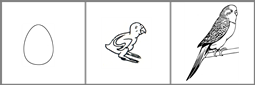  Задачи: формировать представления о стадиях роста и развития животных (яйцо – птенец – взрослая птица).1-ая подгруппа: разложите картинки, что вначале, что потом…Воспитатель обращает внимание детей на экран для проверки выполнения заданияВопросы: ИМЯ ребёнка, кто появляется из яйца?ИМЯ ребёнка, кем птица была раньше?ИМЯ ребёнка, когда птенец вырастет, кем он станет?ИМЯ ребёнка, чем раньше был птенец?Дидактическая игра «Собери попугая» 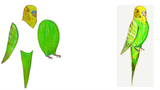 Задачи: развивать умение выделять отличительные особенности попугая (строение, издаваемые звуки, способы передвижения). 2-ая подгруппа: сложите картинку и назовите части тела попугая.Воспитатель обращает внимание детей на экран для проверки выполнения заданияВопросы:ИМЯ ребёнка, назови частей тела попугая.ИМЯ ребёнка, что помогает птице летать?ИМЯ ребёнка, при помощи чего попугай клюёт пищу, расщепляет зёрна? ИМЯ ребёнка, при помощи какой части тела попугай может висеть на прутьях клетки, на ветке, на жёрдочке?ИМЯ ребёнка, чем покрыто тело попугая? Игровое задание «Что сегодня на обед» 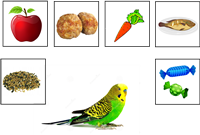 Задачи: развивать умение выделять отличительные особенности питания попугая.3-ья подгруппа: определите, чем может питаться попугай. Проведите линии от попугая к той еде, которую можно ему употреблять.Воспитатель обращает внимание детей на экран для проверки выполнения заданияВопросы: ИМЯ ребёнка, что, по-твоему, кушает попугай?ИМЯ ребёнка, чем категорически нельзя кормить попугая?ИМЯ ребёнка, какая по размеру должна быть еда для попугая: большие или маленькие кусочки?ИМЯ ребёнка, как ты считаешь, что больше всего любит кушать попугай?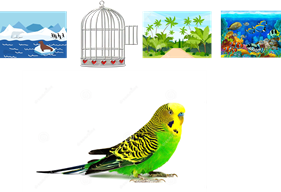 Игровое упражнение «Где живёт попугай» Задачи: развивать умение выделять отличительные особенности места обитания попугая.4-ая подгруппа: определите, где живёт попугай. Обведите в круг то место, где может жить попугай.Воспитатель обращает внимание детей на экран для проверки выполнения заданияВопросы:ИМЯ ребёнка, где может жить попугай.Д.: Попугай может жить в клетке и тёплых странах. ИМЯ ребёнка, где попугай не сможет жить?Д.: Попугай не сможет жить на севере, там холодно и под водой в аквариуме попугай жить не может.ИМЯ ребёнка, почему попугай не может жить под водой?Д.: попугай птица, а не рыба.Использование ИКТ – мультимедийная презентация Воспитатель обращает внимание детей на экранВ.: Вот, сколько всего интересного я узнала о попугае. Предлагаю обратиться к нашему экрану.На экране видео о жизни попугая. Воспитатель комментирует видео: попугаи в природе живут среди деревьев, строят домики на деревьях, высиживают птенцов, обычно у попугаев несколько яиц. Для того чтобы из яиц вылупился птенец, необходимо тепло. Здесь попугаи сами добывают себе корм, клюют зерна.Физминутка «Весёлый попугай»Задачи: снять статическое напряжение, активизировать внимание.В.: становитесь в круг, поиграем с вами, изобразим попугая.Жил на свете попугай,			руки в стороны, Крылья шире расправляй.		наклоны влево, вправоОн любил летать всех выше:		потянуться на носкахВыше пальм, жирафов выше. 	руки вверх и опуститьВ гости к детям прилетал,		приседаниеВместе с ними отдыхал.Прыгал, кланялся, шалил,		наклоны головы и туловища впередИ с ребятами говорил.Речевая игра «А у птицы»Задачи: развивать умение выделять отличительные особенности птиц (строение, способы передвижения, издаваемые звуки, особенности питания).Птичку ты передавайНа вопросы отвечай.Дети передают птичку, как только воспитатель зазвенит в колокольчик, игра прекращается и педагог задаёт вопрос тому ребёнку, у которого в руках игрушка.У человека есть нос,  а у птицы… (клюв).У человека руки, а у птицы… (крылья).У человека ноги, а у птицы… (лапы).Человек быстро бегает, а птица… (летает).Чтобы не замёрзнуть, человек одевает одежду, а у птицы тельце покрыто…(перьями).У птицы хвост, а у человека… (нет хвоста).Человек говорит, а птица… (поёт).ОКОНЧАНИЕ ЗАНЯТИЯПОДВЕДЕНИЕ ИТОГОВ Задача: развивать образную память. В.: С кем сегодня познакомились? Кто помнит, как зовут моего попугая? Как вы думаете, что нужно делать для того, чтобы птичка чувствовала себя здоровой, радовала нас?Музыкальное упражнение «Узнай певца»Задачи: формировать умение называть и различать голоса птиц, развивать слуховое восприятие.В.: Ребята, а какая сейчас пора года? (Осень). Осень – очень красивая пора года, но, к сожалению, мы не слышим пения птиц, как это было весной. Я предлагаю вам закрыть глаза и представить, что мы находимся в весеннем лесу, на птичьем концерте. Послушайте внимательно и скажите, какие артисты принимали участие в концерте.Использование ИКТ – мультимедийная презентация Воспитатель обращает внимание детей в аудиозаписи, а затем к экрануЗвучат звуки, пение птиц: попугай, кукушка, ворона, сорока, гуси, дятел.Воспитанники называют птиц, которые прозвучали в записи птичьего концерта. На экране появляются все те птицы, которых назвали воспитанники.В.: Кто был внимательным, скажите, попугай пел в начале, в середине или в конце? Правильно, в начале, попугай пел первым.Рефлексия «Нотки»Задачи: отобразить настроение воспитанников.В.: Ребята, мне сегодня понравилось с вами общаться. Предлагаю и вам написать свою песенку из ноток. Если у вас хорошее настроение, вам понравилось занятие, возьмите нотки жёлтого цвета, а если вы устали и вам было грустно, возьмите нотки голубого цвета. Свои нотки поставьте на нотный стан. Я вижу, в большей степени у нас нотки жёлтого цвета. Значит, у вас хорошее настроение. А теперь давайте послушаем, какая мелодия у нас получилась.Использование ИКТ – аудиозаписьВоспитанники прослушиваю мелодиюВ.:  У нас получилась очень красивая мелодия. Когда мы вместе, нам весело и наша жизнь наполняется яркими красками. Теперь и я знаю много интересного о попугаях. У меня для вас есть маленький сюрприз, я хочу познакомить вас со своим питомцем Кешей. Воспитатель вносит в группу попугая, воспитанники рассматривают его, слушают его щебетание, наблюдают за попугаем в течение дня.Литература:1. Учебная программа дошкольного образования (для учреждений дошкольного образования с русским языком обучения и воспитания) / - Минск: НИО; МО РБ, 2019– 479 с.2. Ладутько, Л.К. Природа в развитии и воспитании детей дошкольного возраста (от 5 до 6 лет) : учеб.-метод. пособие для педагогов учреждений дошк. образования с белорус. и рус. яз. обучения / Л.К. Ладутько, С.В. Шкляр. – Минск : Нац. ин-т образования, 2014. – 255 с.3. Стреха, Е.А. Познание окружающего мира: животные : пособие для педагогов учреждений дошк. образования с белорус. и рус. яз. обучения / Е.А. Стреха. – Минск : Нац. ин-т образования, 2014. – 128 с.Самоанализ занятия по образовательной области «Ребенок и природа» с воспитанниками средней группы (4 – 5 лет) Мною, Хмелёвой Юлией Николаевной, было проведено занятие по образовательной области «Ребенок и природа» с воспитанниками средней группы по теме «Попугай Кеша», в незнакомой группе, в связи с болезнью основного воспитателя дошкольного образования Метлицкой Нины Алексеевны, ранее заявленной в участие в декаде профессионального мастерства педагогических работников учреждений дошкольного образования.Цель занятия: содействие познавательному развитию воспитанников посредством воспитания основ экологической культуры.       На проведенном занятии решались следующие взаимосвязанные  программные задачи: Образовательная:закреплять представления о потребностях животных в воде, пище, движении, жилище (через задание проблемно-поискового характера «Кто живет в домике?», игровое упражнение «Что сегодня на обед?», игровое упражнение «Где живет попугай?»);формировать представления о стадиях роста и развития животных: птиц (через игровое упражнение «Что в начале, что потом?»);формировать умение принимать участие в коллективном разговоре, поддерживать беседу: говорить по очереди, не перебивая собеседника (на протяжении всего занятия).Развивающая:развивать умение выделять отличительные особенности птиц (строение, способы передвижения, издаваемые звуки, особенности питания, среда обитания) (через дидактическую игру «Собери попугая», игровое задание «Что сегодня на обед?», игровое упражнение «Где живет попугай?», физкультминутка «Веселый попугай», речевая игра «А у птицы», музыкальное упражнение «Узнай певца»);способность анализировать, делать выводы, устанавливать простейшие причинно-следственные связи (на протяжении всего занятия);зрительное и слуховое восприятие детей (на протяжении всего занятия).Воспитательная:воспитывать интерес к содержанию и процессу познания (на протяжении всего занятия); воспитывать гуманное и бережное отношение к живым существам (через задание проблемно-поискового характера «Кто живет в домике?», игровое задание «Что сегодня на обед», видео о жизни попугая).На мой взгляд, задачи определены в соответствии с требованиями учебной программы дошкольного образования, соответствуют особенностям детей среднего дошкольного возраста.Занятие проводилось с использованием ИКТ, а именно мультимедийной презентации. О мультимедийности которой говорит сочетание различных комбинаций следующих основных элементов: использование комбинации видео «Мой питомец Кеша», «О жизни попугаев» и  аудио-записей «Голоса птиц», «Весёлая мелодия», мелодия колокольчика , схем «Стадии роста», «Части тела птицы», «Места обитания», «Корм для попугая», приёмы анимации (исчезновение, появление, затемнение объектов).Перед занятием была проверена техническая готовность оборудования, а именно: проверено состояние и готовность аппаратуры к работе;наличие затемнения и быстрое управление светом (использование рольштор);рациональное, грамотное, безопасное размещение аппаратуры обеспечено за счёт стационарно установленного экрана и проектора, а также размещения столов таким образом, чтобы дети находились от доски на достаточном расстоянии. С целью оптимального восприятия материала презентации придерживалась общих дизайн-эргономических требований экранного представления информации.Старалась достигать «цветового равновесия». Не использовала пёстрые и разноплановые картинки. Учитывала сочетаемость цветов.Для фона презентации использовала светлые тона. Не перегружала слайды отвлекающими для детей эффектами анимации и т.д.Большое внимание уделила содержательному подбору рисунков, а именно:чёткость, качество исполнения рисунков;разумное дозирование количества рисунков на одном слайде (3-5 изображений);рисунки использовала без фона;подбирала изображения в соответствии с возрастным особенностям.При подборе аудио-записей обращала внимание на качество музыкального ряда (ненавязчивость музыки, отсутствие посторонних шумов).Считаю, что, обеспечение здоровьесберегающих условий происходило за счёт вариативного использования ИКТ с другими средствами. А именно, уделялось внимание оптимальной длительности занятия: сокращалось количество вопросов, при потере интереса, активности детей; их внимание переключалось на другой вид деятельности; сменялись позы детей на протяжении занятия: в первой части занятия: стоя на ковре в кругу, индивидуальные задания выполняли сидя, за столами, физкультминутка – стоя на ковре, игра «Угадай певца» - сидя на ковре; внесение живого Попугая. непродолжительной длительностью и рациональной частотой демонстрации экранных средств мультимедиа.продуманностью системы использования средств мультимедиа на разных этапах занятия.Успешному выполнению поставленных задач способствовала предварительная работа: беседа в утренний отрезок времени о том, кто из питомцев (кошка, собака, черепаха, попугай, хомяк, морская свинка, крыса) живет у ребят, и как они за ними ухаживают. С учетом конкретно решаемых задач на занятии организована пространственная среда, обеспечена рациональность в размещении оборудования и материалов. Обеспечены санитарно-гигиенические требования (проветривание, влажная уборка помещения, освещенность, подбор и расстановка мебели).На занятии присутствовало 8 детей: из них 4 мальчика, 4 девочки. Дети активные, дружелюбные, внимательные. Один из них Степан застенчив, ему требовалось дополнительное внимание, поэтому стремилась получить от него индивидуальные ответы на поставленные вопросы, оказывала помощь при выполнении практических заданий, словесно поощряла за правильные ответы, качественное выполнение заданий.  В ходе занятия проявились возрастные особенности детей 4 – 5 лет – познавательный интерес к новому, незнакомому, желание получать новые представления в ходе общения со взрослым. Согласно типу занятия (закрепляющее) было предусмотрено содержание, способствующее решению поставленных программных задач. Задачи занятия соответствовали программным и возрастным требованиям. Структура занятия соответствовала его задачам. Так обучающая задача решалась во всех частях занятия. На протяжении всего занятия использовались различные приемы привлечения внимания детей: использование мультимедийной презентации, смена интонации голоса педагога; в подгрупповых заданиях вопросы задавались не в порядке очередности, а выборочно, стихотворение-инструкция после выполнения заданий за столами; игра «Узнай певца» на развитие слухового внимания, физминутка).Содержание учебного материала было дифференцированным, логично выстроенным. В начале занятия использовалась игра-приветствие «Утром солнышко взошло», задача которой – организовать воспитанников на предстоящую деятельность, установить доверительные отношения; далее задание проблемно-поискового характера «Кто живет в домике?», затем детям была предоставлена возможность выбрать одну из перевернутых рубашками вверх карточек, которые способствовали делению на команды; каждой команде предлагалось одно из четырех заданий: ДИ «Что вначале, что потом», ДИ «Собери попугая», ИЗ «Что сегодня на обед», ИУ «Где живет попугай»; физкультминутка; РИ «А у птицы», музыкальное упражнение «Узнай певца», рефлексия «Нотки». Быстрая смена деятельности позволила концентрировать внимание детей на предложенных заданиях и выполнить поставленные задачи.В группе были созданы условия для мыслительно активности детей. Так в начале занятия использовала игру-приветствие, которая направлена на установление дружеских,  доверительных взаимоотношений внутри детского коллектива, между воспитателем дошкольного образования и детьми; также задание проблемно-поискового характера «Кто живет в домике?» способствовало произвольности внимания.Статический компонент присутствовал: начало занятия, физкультминутка, речевая игра «А у птицы», рефлексия «Нотки»; работа по подгруппам в переходах между заданиями.Мною были выбраны оптимальные методы обучения: игровой, словесный, наглядный и практический методы. Игровые методы позволили уйти от учебно-дисциплинарной модели образовательного процесса. Таким образом, все занятие построено на выполнении игровых заданий. Результат – у большинства детей отмечался интерес к содержанию дидактических задач, которые решались на занятии. В итоге 8 детей справились с заданиями полностью. Самыми активными были Соня и Ева. У Марата возникли сложности при выполнении задания «Что в начале, что потом?».Части занятия были взаимосвязаны, последовательны, логично выстроены.Итог занятия был подведен с использование аудио-записи «Голоса птиц» в виде музыкального упражнения «Узнай певца», в ходе которого дети правильно отвечали на поставленные вопросы, были заинтересованы, узнавали, называли, различали голоса птиц, также оно способствовало развитию слухового восприятия и рефлексии «Нотки», для отображения настроения воспитанников. С этой целью была подобрана аудио-запись «Весёлая мелодия», которая вызвала у воспитанников всплеск эмоций.  В течение занятия старалась говорить громко, в среднем темпе, четко произнося каждое слово, чтобы всем детям было слышно и понятно. Учитывала как индивидуальные, так и групповые ответы для участия всех детей с учетом их возможностей. 	Благоприятному эмоциональному климату способствовали демократический стиль общения с воспитанниками, диалоговое взаимодействие, сотрудничество, использование одобрения. Всем воспитанникам хватало пособий, каждому уделялось внимание.Пособия, использованные на занятии, красочны, соответствуют педагогическим и эстетическим требованиям; рассчитаны на всех воспитанников.Занятие длилось 20 мин, что соответствует требованиям программы дошкольного образования для детей 4-5 лет. На протяжении всего занятия поддерживалась дисциплина, использовались приемы переключения внимания детей с одного задания на другое. На занятии предусмотрены индивидуальные и коллективные формы организации детей. Коллективные – задание проблемно-поискового характера «Кто живет в домике», физкультминутка, РИ «А у птицы», МУ «Узнай певца»; индивидуальные – 1 задание из 4 предложенных – ДИ «Что вначале, что потом», ДИ «Собери попугая», ИЗ «Что сегодня на обед», ДИ «Где живет попугай».Реализация личностно-ориентированного подхода обеспечивалась созданием ситуации успеха для каждого ребенка, в поощрении в той или иной части занятия.На протяжении всего занятия обеспечивалась обратная связь с детьми: своевременное реагирование на снижения интереса, внимания, активности, работоспособности отдельных детей при выполнении заданий, оказывалась поддержка каждому ребенку (подбадривание и помощь неуверенному, одобрение – успешно справившемуся), проявлялось внимание к настроению, потребностям ребенка, стимулирование к проявлению детьми своих чувств и мыслей.У детей формировались умения координировать свои действия в совместной деятельности, считаться с желаниями и потребностями другого, уметь выслушивать взрослого и сверстника, устанавливать контакты в совместной деятельности.Занятие прошло динамично, интересно, в занимательной форме, с использований разнообразных методов.  Считаю, что поставленные задачи в ходе занятия были решены.Очень медленно ползёт,Долго, говорят, живёт.Голову, втянув от страха,Скрылась в панцирь... (Черепаха)Словно бусинки, глазенки,Ушки будто у котенка.За щеками – целый клад,Он шуршать газетой рад.Не утихнет все никак.Это – маленький (Хомяк).Он зайчишкам младший брат, И ему ребёнок рад. Длинное ухо, Комочек пуха. Прыгает ловко, Грызёт морковку. (Кролик)В клетке он один сидитСам с собою говорит!Ты загадку отгадайЭто птица… (Попугай)